Grupa Krasnale –  17 czerwiec 2020r.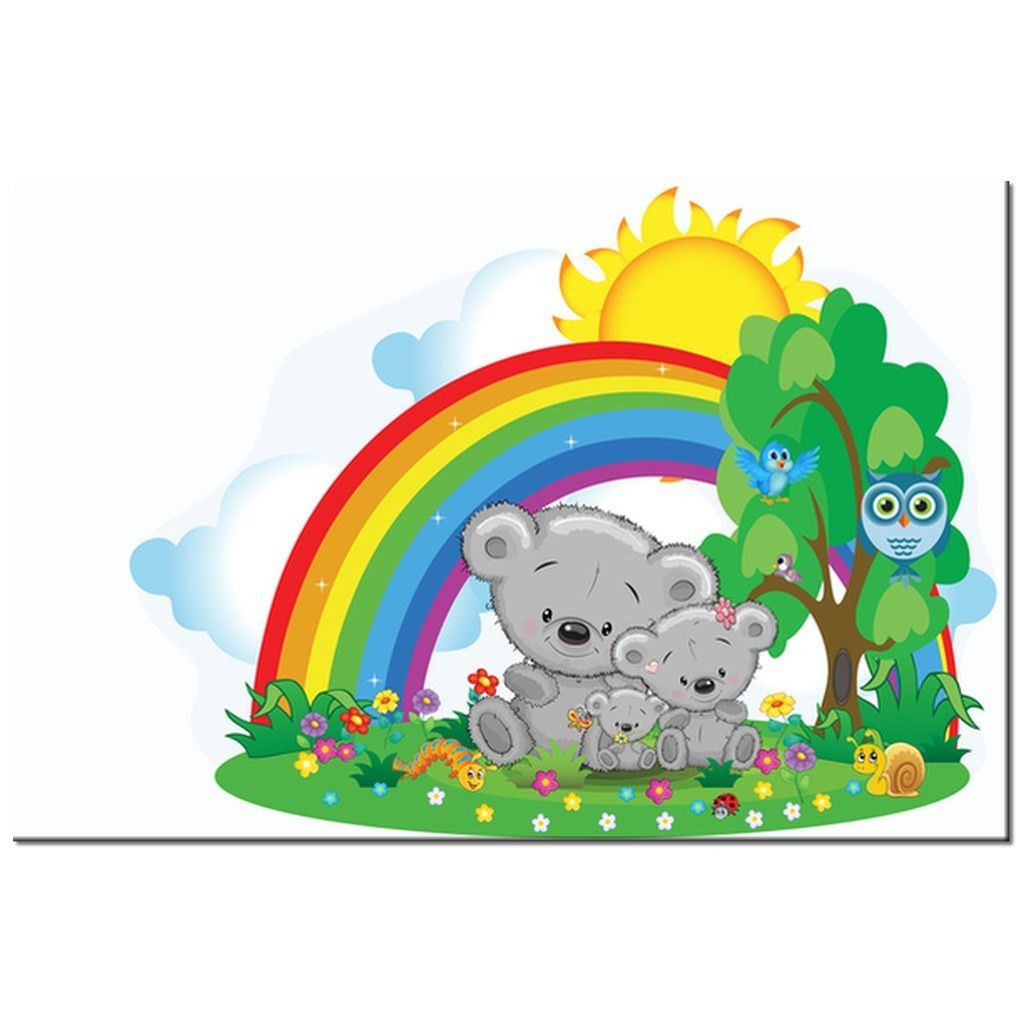  Witam wszystkie Krasnoludki                  Lato Temat dnia:    Jaka dziś pogoda?Zajęcie IWesoła powitanka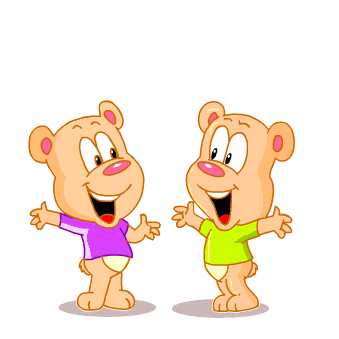 Przywitajmy sie wesołobo dziś taki piękny dzień.Teraz zróbmy wielkie kołoi pokłońmy wszystkim się.Tra, la, la, la, tra, la, ladzisiaj każdy dobry humor ma.Gimnastyka „Spacer na łąkę” –naśladowanie  jej treśćJest pogoda słonko świeci, dziś na łąkę idą dzieci – raz, dwa, trzy - marszA tu nagle pada deszczyk – kap, kap, kap- uderzanie rytmiczne o podłogęI po liściach tak szeleści – szur, szur, szur -pocieranie dłonią o dłońDeszcz ustaje – słonko świeci i na łąkę biegną dzieci – hyc, hyc, hyc- biegDzieci bawią się z ochotą, nagle patrzą – wszędzie błoto – hop, hop, hop- duże podskokiJest pogoda słonko świeci  żabka wyszła im naprzeciw – bęc, bęc, bęc- skokiDo odpoczynku zachęciła i zabawę wymyśliła. Kształtowanie codziennych nawyków higienicznych po zabawie i przed posiłkami.Zajęcie IIPrzepis na tęczę – poznawanie zjawisk atmosferycznych, rozpoznawanie kolorów tęczy, rozwijanie pamięci. Przepis na tęczę Agnieszka Frączek Weź bukiecik polnych wrzosówdzbanek chabrowego sosu,   szklankę nieba wlej pomału,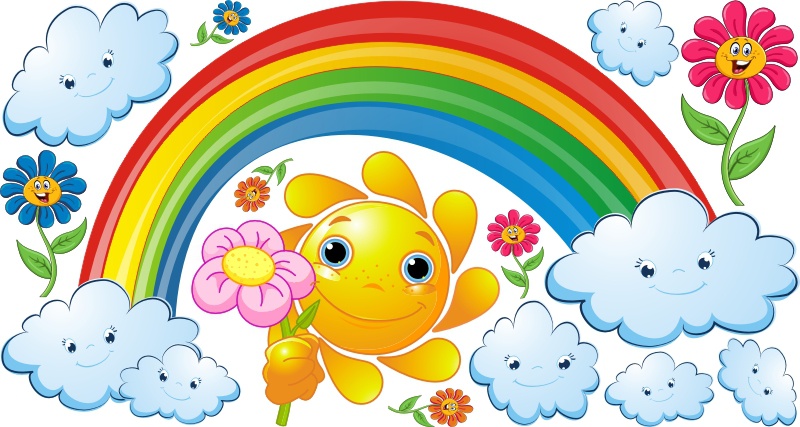 garść niebieskich daj migdałów dorzuć małą puszkę groszku, nać pietruszki wsyp  włóż pojęcia dwa zielone i zamieszaj w prawą stronę. Dodaj skórkę od banana, łąkę mleczy i stóg siana,   szczyptę słońca, dziury z serka i cytryny pół plasterka. Weź jesieni cztery skrzynki, zapach świeżej mandarynki pompon od czerwonych kapci, barszcz z uszkami (dzieło babci)… Jeszcze maków wrzuć naręcze i gotowe..Widzisz tęczę? Z czego w wierszyku powstała tęcza?; Jak naprawdę powstaje tęcza?; https://www.youtube.com/watch?v=qigLVHVd5j0Jak nazywają się kolory, które można zobaczyć w tęczy? https://www.youtube.com/watch?v=X5OTGXAk7yU&t=96s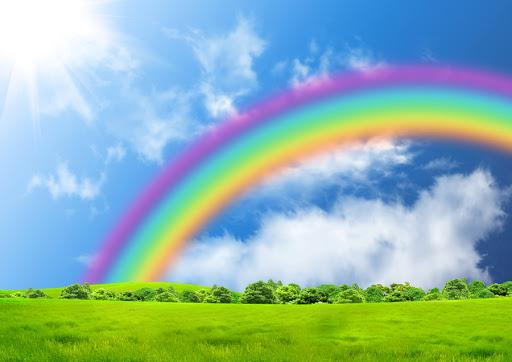 Podczas rozmowy i wszystkich zabaw w tym dniu można wprowadzić elementy języka angielskiego: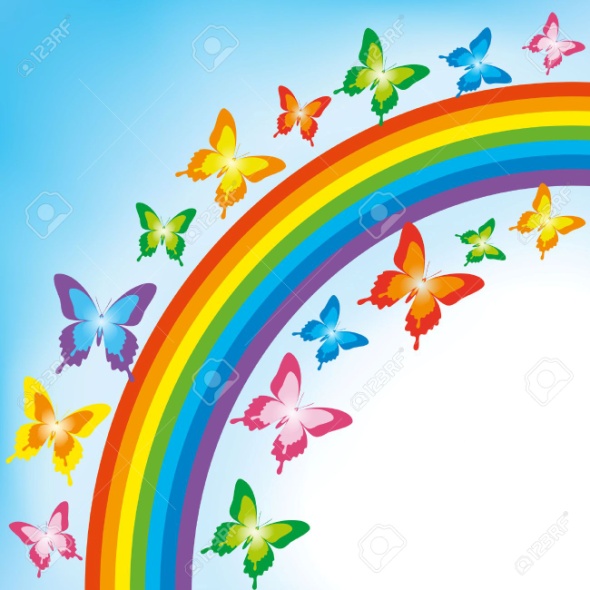                   tęcza – rainbow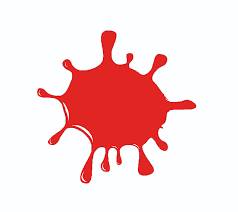                czerwony – red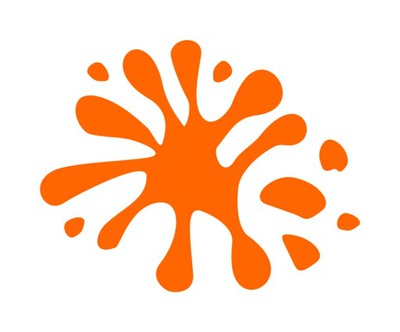               pomarańczowy – orange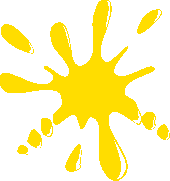                  żółty – yellow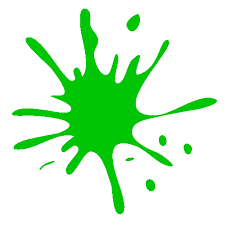                  zielony – green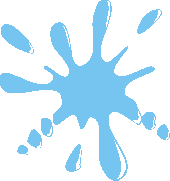                    niebieski – blue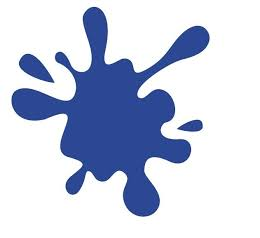              granatowy - navy blue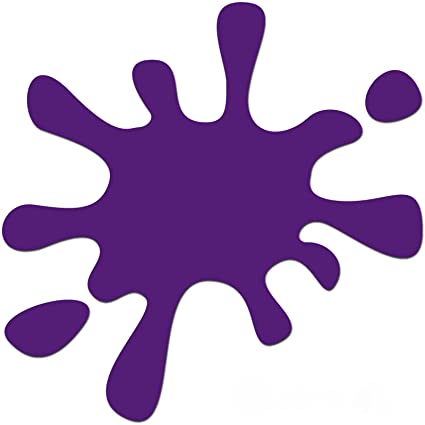                  fioletowy – violet „Tęczowy taniec” – rozwijanie kreatywności ruchowej, ćwiczenia rozmachowe rąk. Dziecko otrzymują długie paski krepiny ok. 1,5 m. Poruszają się zgodnie z muzyką. Na hasło: Tęcza rysują zamaszystymi ruchami łuki nad sobą, obserwują zachowanie się pasków. • CD, paski krepiny w kolorach tęczy Piosenka - https://www.youtube.com/watch?v=LmBK0xFkhH4	Praca z KP2.38 – pośrednie poznawanie zjawisk przyrodniczych, poszerzanie wiedzy na temat barw. Dzieci podają nazwy kolorów tęczy, wskazują palcem miejsca nad i pod. Kończą kolorowanie tęczy, rysują kwiaty pod tęczą, a nad tęczą ptaki. • KP2.38, kredki Opowiadanie – posłuchajcie jaki kłopot miał Skrzat Zielonka i kto mu pomógł . Przyjaciół poznaje się w biedzie!                          Ogród w kolorach tęczyWiosna zadomowiła się na dobre. Skrzat Zielonek spacerował po zielonym ogrodzie z wyraźnie niezadowoloną miną. Wszystko, co dookoła widział, było zielone – na drzewach zieleniły się liście, po zielonym płocie piął się zielony bluszcz, pod stopami skrzata lśniła soczyście zielona trawa mokra od deszczu, który padał od kilku  dni.  Nagle zrobiło się nieco jaśniej,  deszcz  ledwie siąpił  z nieba, a zza chmur nieśmiało przedzierały się promienie słońca. Skrzat przystanął i spojrzał w niebo, a tam zobaczył coś wyjątkowego – piękną rozciągającą się po niebie kolorową wstążkę.Zamyślił się i westchnął:„Ach,  jak  pięknie  wyglądałby  mój  ogród,  gdyby  zagościły  w  nim  kolory  z tęczy…”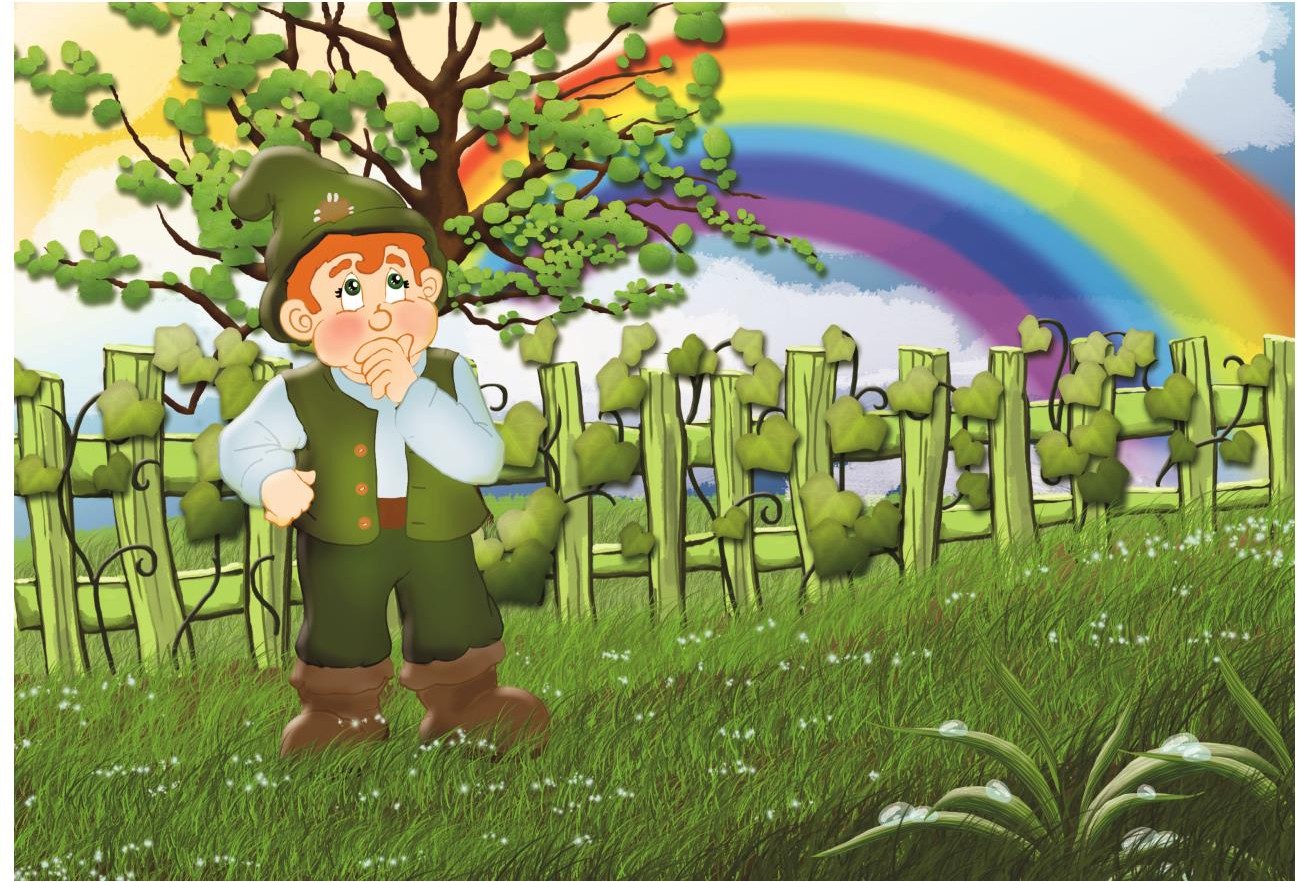 Zielonek postanowił coś z tym  zrobić… Otworzył drzwi schowka  –  wypadły  z niego grabki, dwie miotły, niewielki pędzelek i mnóstwo metalowych puszek. Skrzacik siłował się przez chwilę, próbując ją otworzyć. W końcu wieczko odskoczyło! Zielonek wylądował na plecach, a po trawie zaczęła się toczyć metalowa puszka. W miejscu, które minęła, trawa stała się błękitna.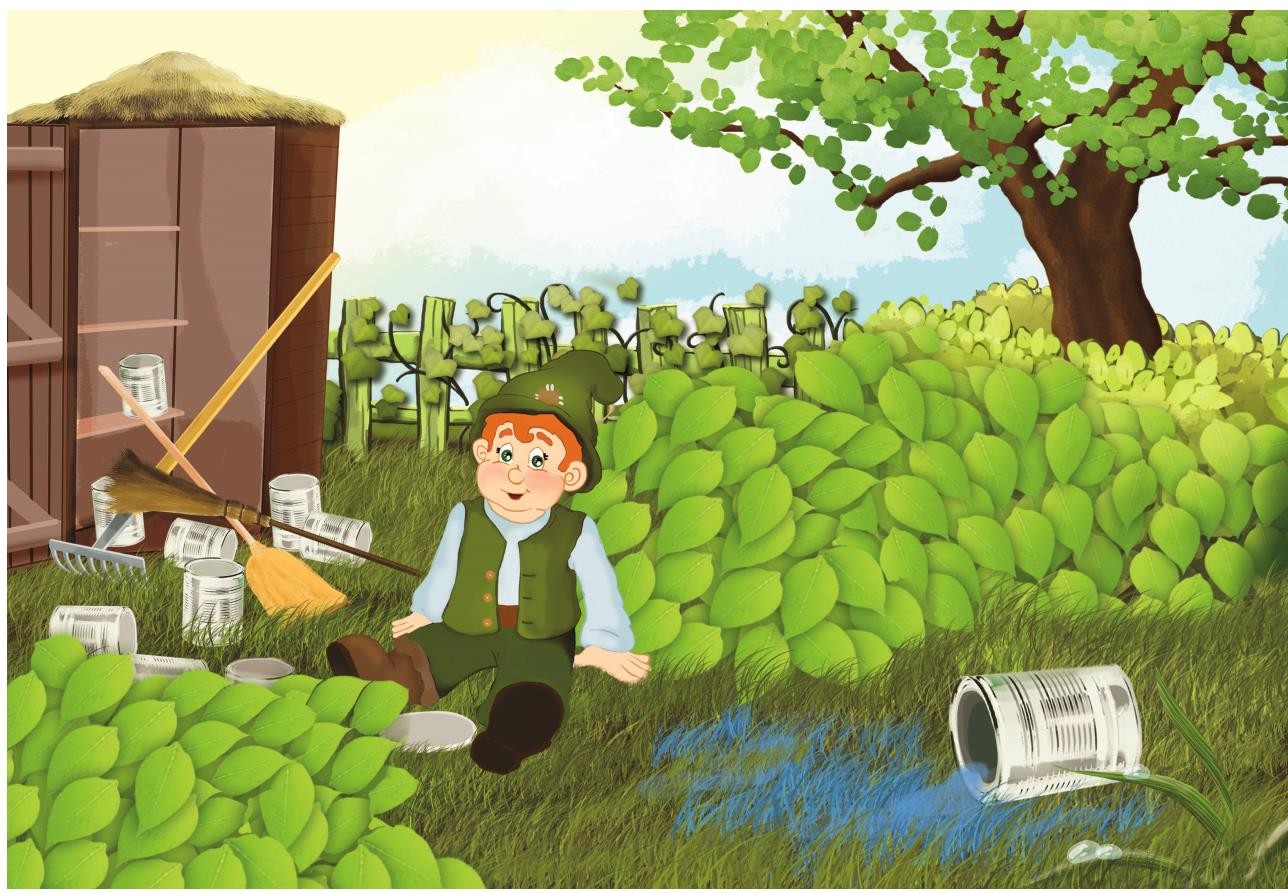 Może w ten sposób uda się uczynić ogród kolorowym? – Ucieszył się Zielonek na samą myśl o tym, że może ubarwić swój ogród.W tym samym momencie zaczął padać deszcz. Jego krople zmyły z trawy błękitną farbę. Skrzacik usiadł na kamieniu zmartwiony i smutny – jego ogród nigdy nie będzie tak kolorowy jak wstążka na niebie…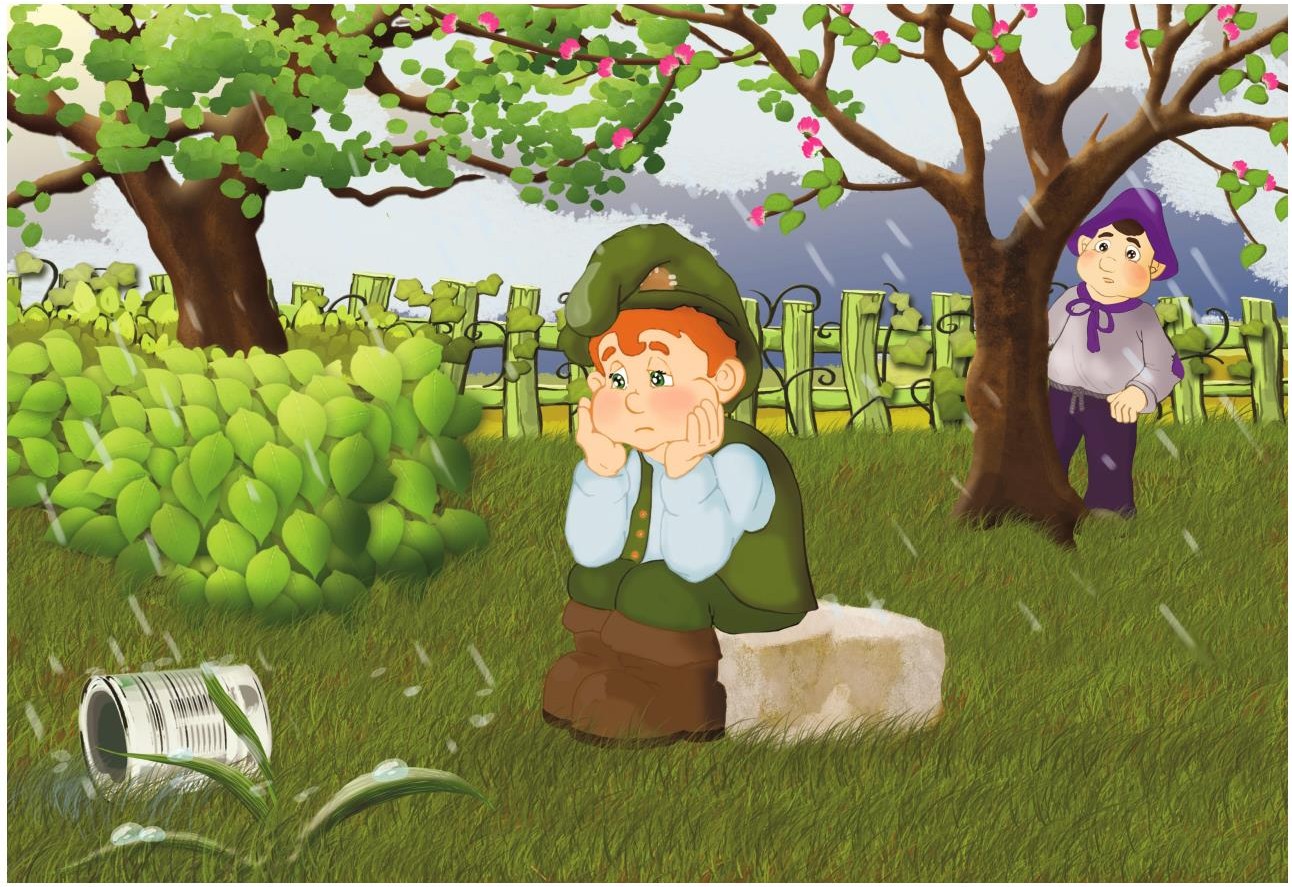 Zmagania Zielonka obserwował z ukrycia jego sąsiad Fioletek. W jego głowie zrodził się plan, co zrobić, by ogród przyjaciela w końcu stał się kolorowy.Gdy smutny Zielonek sprzątał puszki i sprzęty do schowka, do jego ogrodu weszły po kryjomu  znajome  skrzaty.  Każdy  przyniósł  doniczki  z  kwiatami w swoim ulubionym kolorze:                Fioletek – fioletowe fiołki,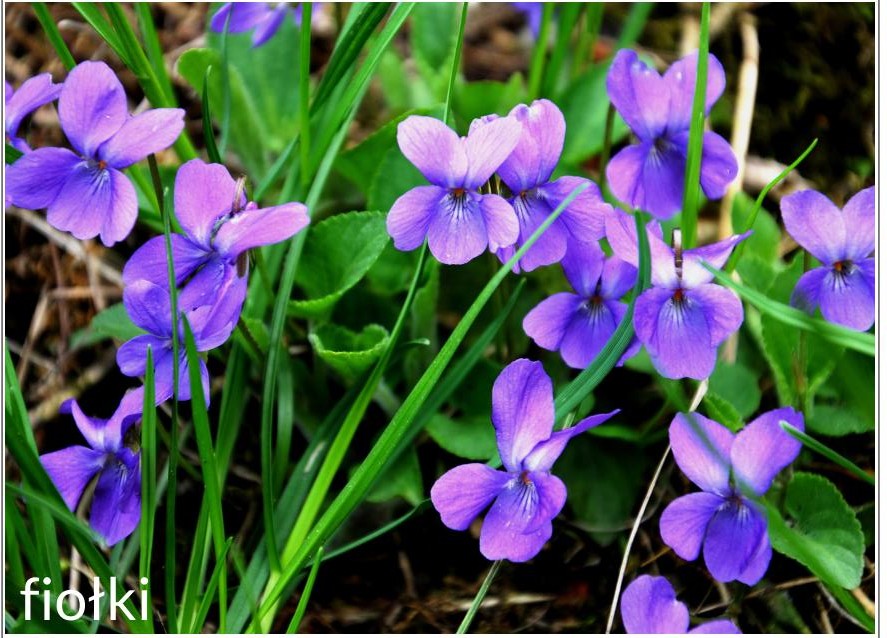                                      Granatek – szafirki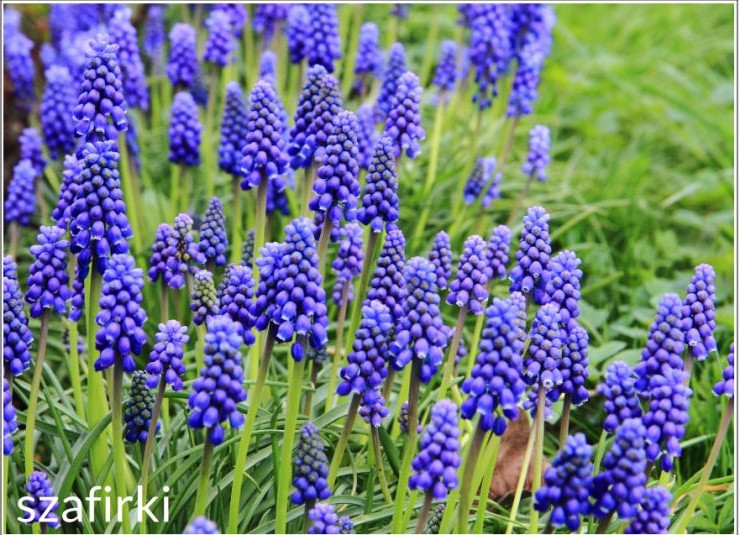               Niebiesek – niezapominajki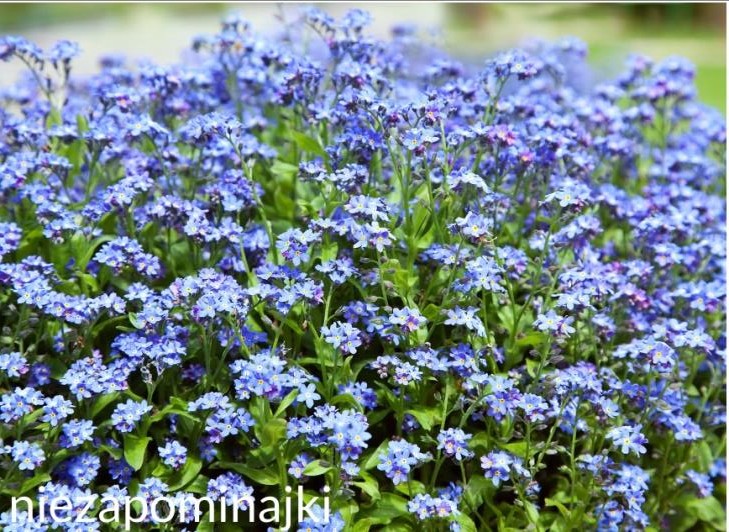                      Żółtek -  żonkile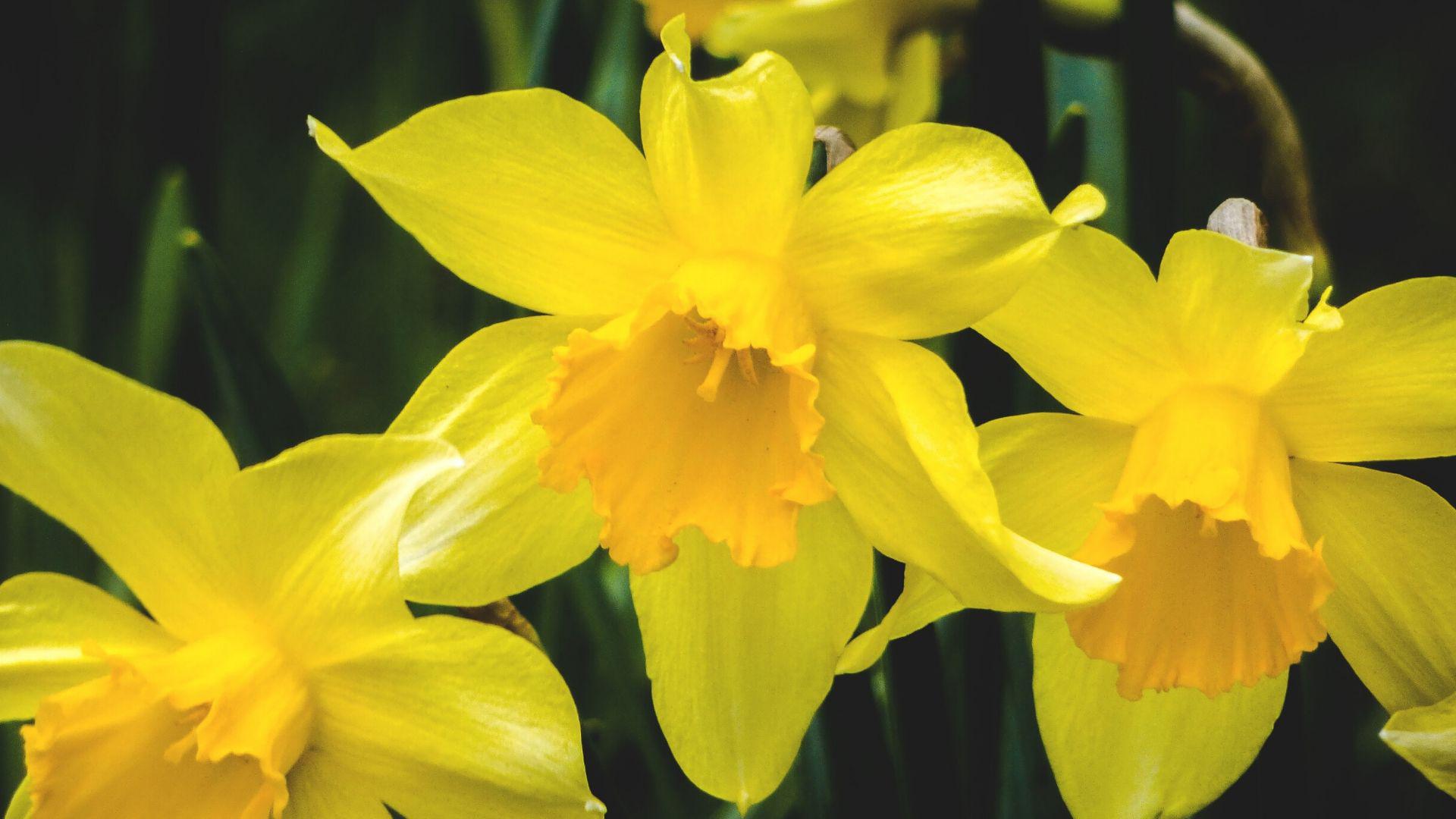          Pomarańczek – nasturcje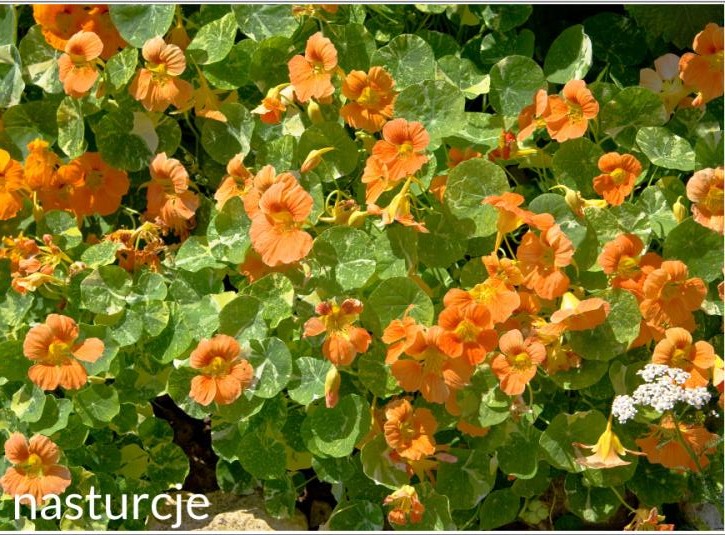  Czerwonek – czerwone tulipany.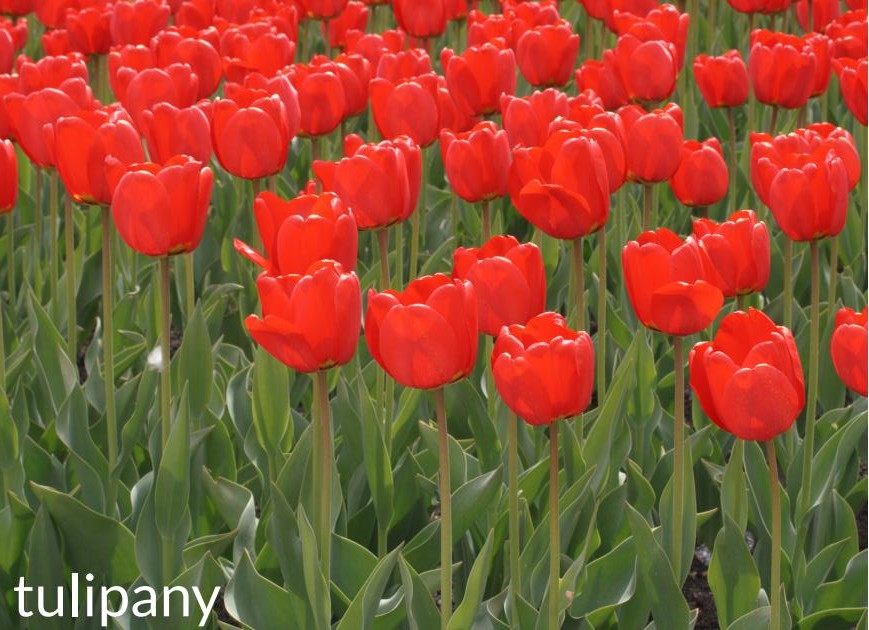 Każdy skrzat sadził kwiaty w innym kącie ogrodu, który już po chwili wyglądał, jakby naprawdę zagościła w nim tęcza.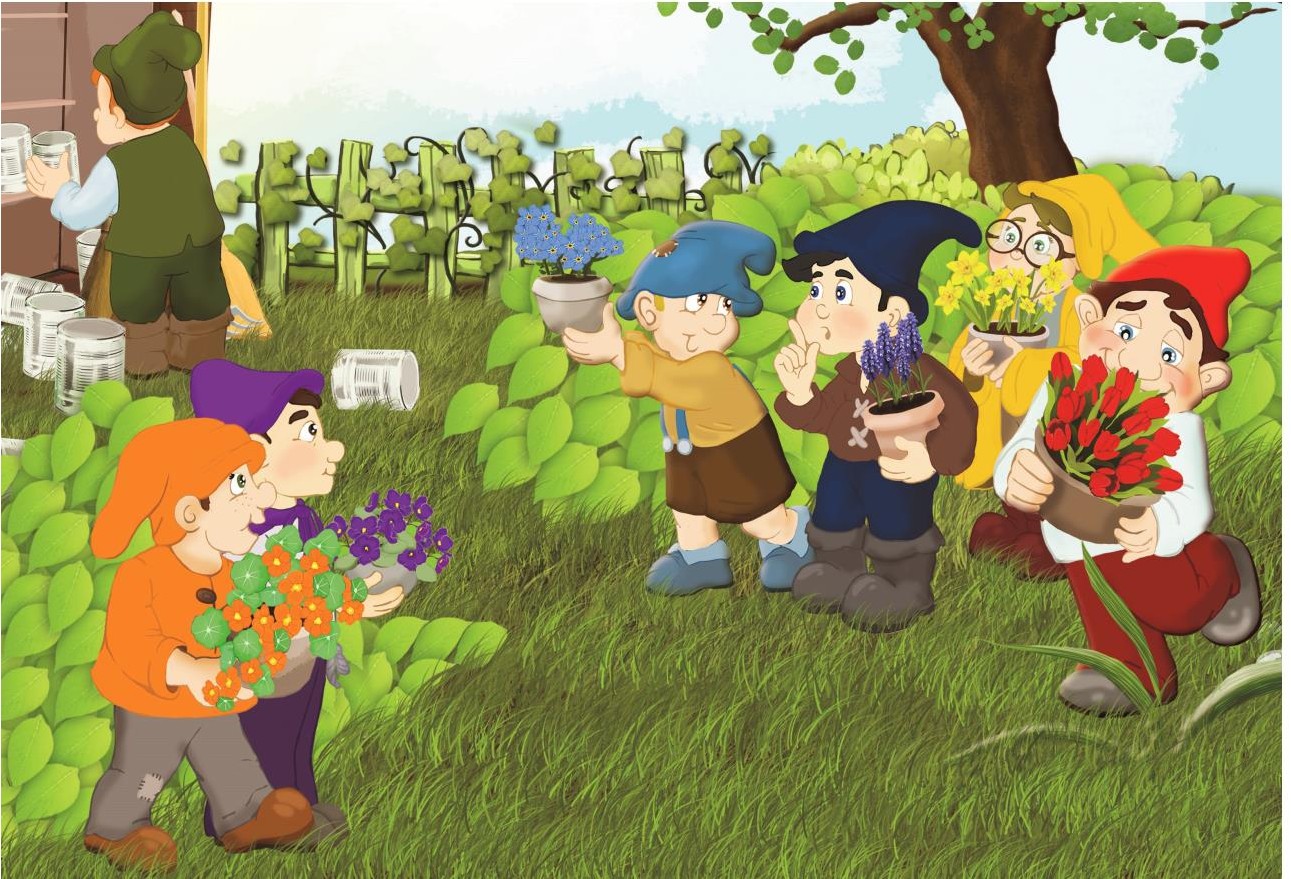 Skrzaty uwinęły się szybko i schowały się za drzewem, na którym nie wiedzieć skąd pojawiły się bladoróżowe kwiatki.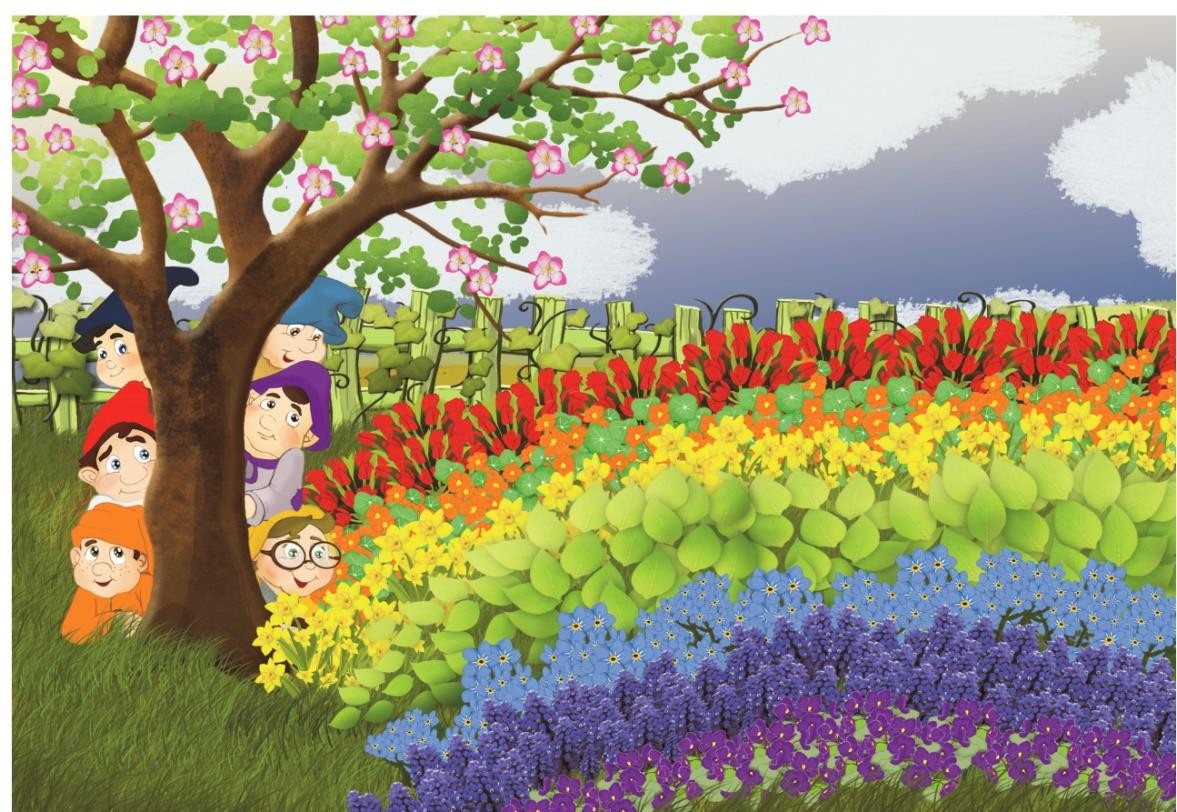 Kiedy Zielonek wszedł do ogrodu, nie wierzył własnym oczom. Był tak szczęśliwy, że aż uronił łzę ze wzruszenia.Nagle zza chmur wyjrzało słońce. Jego promienie przenikały drobne kropelki deszczu, który od rana delikatnie zraszał cały ogród. W mgnieniu oka nad ogrodem znowu pojawiła się tęcza, a Zielonek pomyślał, że to pewnie ona rozrzuciła te piękne kwiaty w jego ogrodzie.Być może myślałby tak nadal, gdyby nie to, że Fioletek dostał czkawki (zawsze jej dostawał, gdy był czymś bardzo przejęty) i wzrok Zielonka od razu skierował się w stronę drzewa.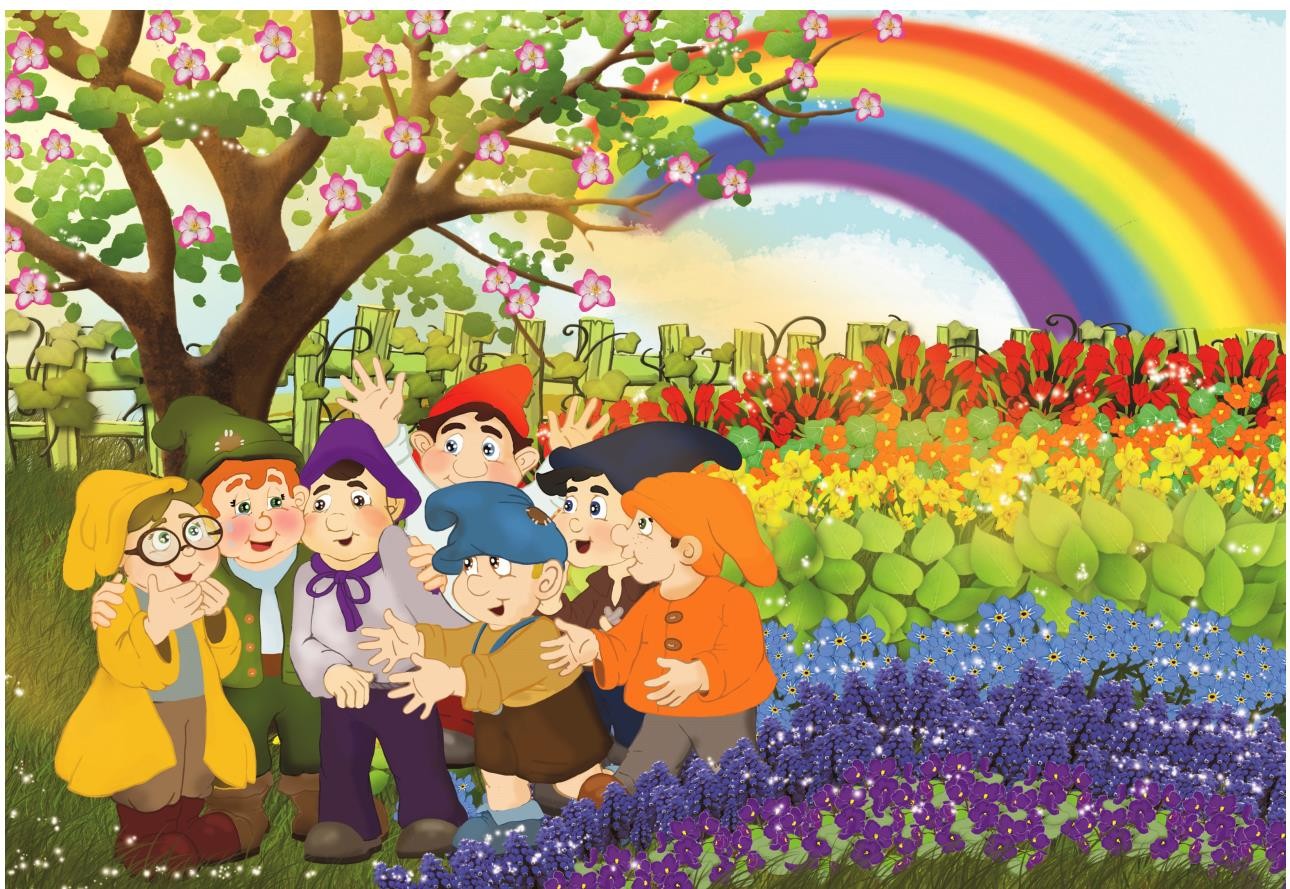 Zza drzewa z bladoróżowymi kwiatkami po kolei wysypywały się skrzaty, które były dumne ze swojego dzieła. Zielonek uściskał przyjaciół i podziękował im za ten niezwykły gest.Od tej pory  ogród  Zielonka  nazywany był tęczowym ogrodem  i zawsze było w nim mnóstwo kolorowych gości.Zajęcie III		„Kolory tęczy” – gra matematyczna, przeliczanie w zakresie 1–6, odwzorowywanie zbiorów liczbowych. Do zabawy potrzebne będą dwie kostki do gry, plastelina i karta pracy. Na jedna kostkę naklejamy placki plasteliny na każdej ściance inny kolor. Rzucamy kostkami  jedna wskazuje kolor a druga liczbę oczek, na kartę pracy przyklejamy tyle kulek z plasteliny ile wskazała kostka. Zabawa polega na toczeniu kostki i odczytaniu liczby oczek. 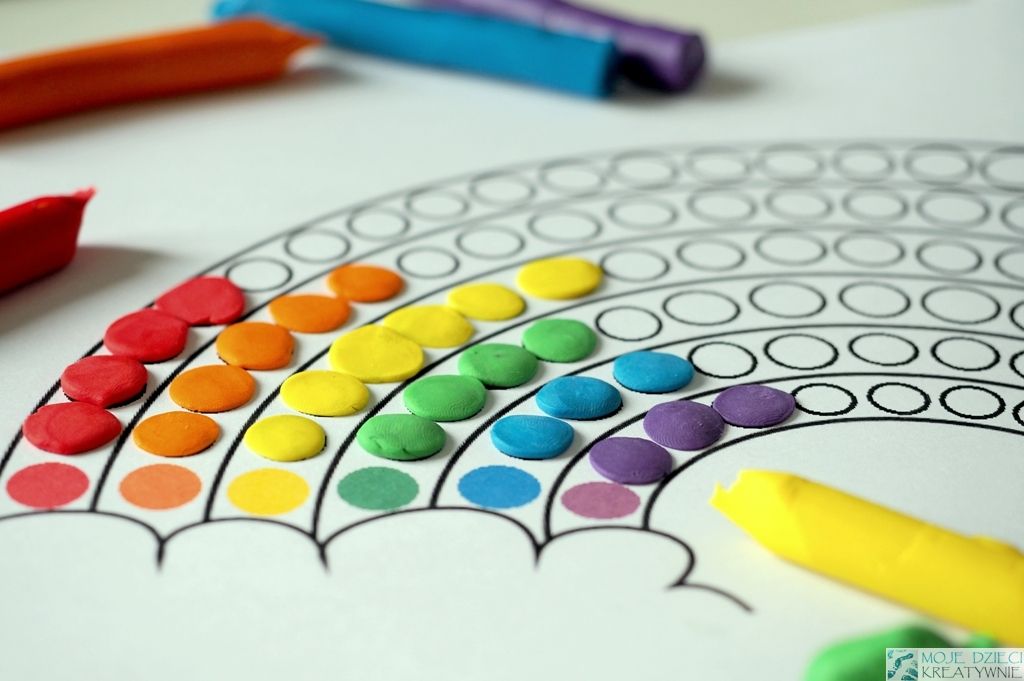 Brawo! Super! Gratulacje!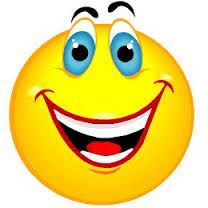 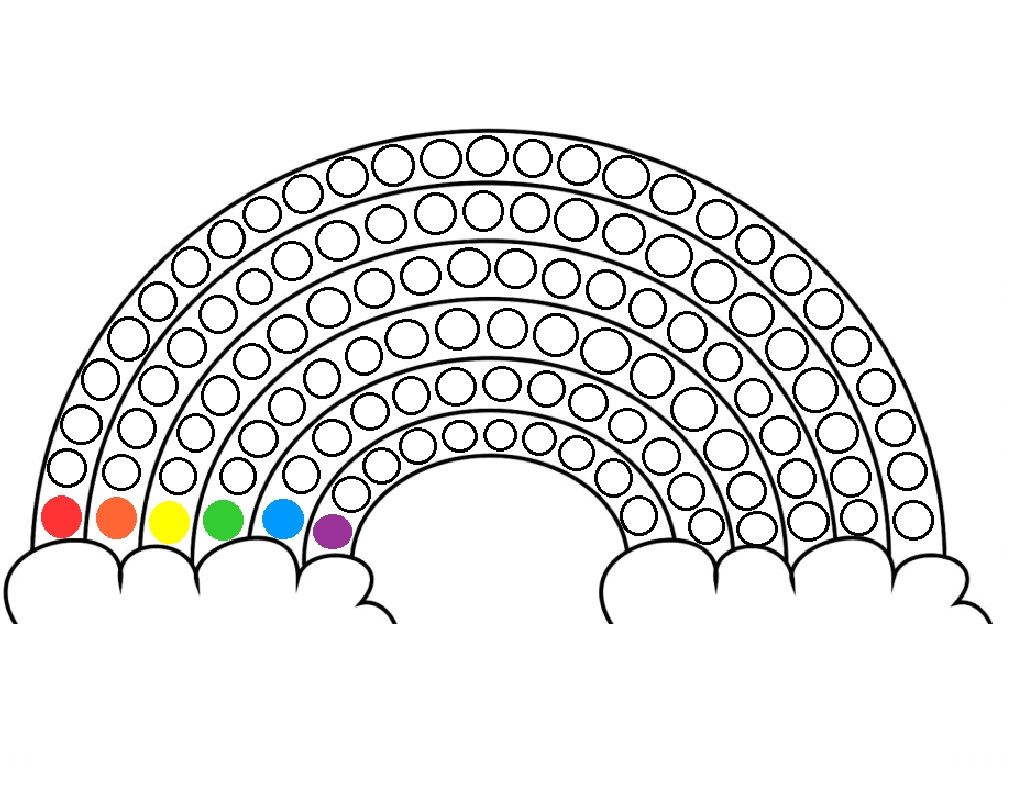 